FICHA DE INSCRIÇÃO PARA SELEÇÃO DE CANDIDATOS AO ESTÁGIO DE PÓS-DOUTORADO NO PPGH/UFPE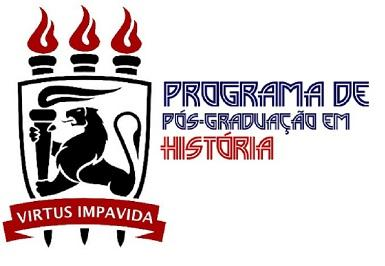 1. DADOS DE IDENTIFICAÇÃO:NomeTitulação/Área de ConcentraçãoInstituição em que se titulou:Início do Curso (ano)				         Término do Curso (ano)Endereço residencial (logradouro, nº, ap.):Bairro                                                                  	           CidadeUF                                                                                           CEPTelefone fixo:                                                    	          Telefone celular:2. MODALIDADE DE INSCRIÇÃO: 	Brasileiro ou estrangeiro residente no Brasil portador de visto temporário, sem vínculo empregatício;Estrangeiro residente no exterior, sem vínculo empregatício;Docente ou pesquisador no país com vínculo empregatício em instituição de ensino superior ou instituição pública de pesquisa.3. ENDEREÇO PROFISSIONAL (SE FOR O CASO):Instituição/Empresa:Endereço (logradouro, nº):Bairro                                                                                     CidadeUF                                                                                           CEP4. TÍTULO DO PROJETO DE PESQUISA A SER DESENVOLVIDO NO ESTÁGIO PÓS-DOUTORAL:5. RAZÕES DA ESCOLHA DO PPGH/UFPE PARA O ESTÁGIO PÓS-DOUTORAL (MÁXIMO DE 2 MIL CARACTERES COM ESPAÇOS):6. DADOS SOBRE O FINANCIAMENTO (SE FOR O CASO)SOLICITADOS: 	     CAPES          CNPq         FACEPE         OUTRO: ________________________________OBTIDOS:                CAPES          CNPq         FACEPE         OUTRO: ________________________________________________________, ______ de ______________________ de 20___.Local e data____________________________________________________________Assinatura